THE INFLUENCE OF USING ENGLISH SONGS TOIMPROVE STUDENTS’ PRONUNCIATION ABILITY OF EFLAT SMK KARYA SERDANG LUBUK PAKAMTHESISBYRAMA SYNDY PARDEDERegistration Number :1612444180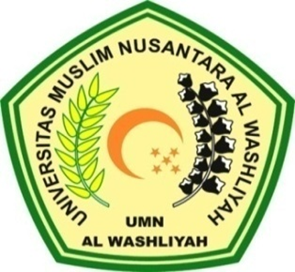 FACULTY OF TEACHER TRAINING AND EDUCATION UNIVERSITAS MUSLIM NUSANTARA AL WASHLIYAH MEDAN2020THE INFLUENCE OF USING ENGLISH SONGS TOIMPROVE STUDENTS’ PRONUNCIATION ABILITY OF EFLAT SMK KARYA SERDANG LUBUK PAKAMTHESISSubmitted to the Department of English Language Education in Partial Fulfillment of the Requirements for the Degree of Bachelor of EducationBYRAMA SYNDY PARDEDERegistration Number :1612444180FACULTY OF TEACHER TRAINING AND EDUCATION UNIVERSITAS MUSLIM NUSANTARA AL WASHLIYAH MEDAN2020